INDICAÇÃO Nº 1271/2015Indica ao Poder Executivo Municipal a intensificação da ronda policial nos Bairros Jardim Vista Alegre e Parque Residencial do Lago.Excelentíssimo Senhor Prefeito Municipal, Nos termos do Art. 108 do Regimento Interno desta Casa de Leis, dirijo-me a Vossa Excelência para indicar que, por intermédio do Setor competente, execute a intensificação da ronda policial nos Bairros Jardim Vista Alegre e Parque Residencial do Lago.Justificativa:Este vereador foi procurado por moradores do Bairro do Jardim Vista Alegre e Parque Residencial do Lago, reclamando que há muitos indivíduos com atitudes suspeitas circulando pelas ruas e praças, causando insegurança à população. Plenário “Dr. Tancredo Neves”, em 25 de março de 2.015.Carlos Fontes-vereador-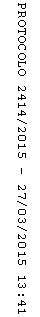 